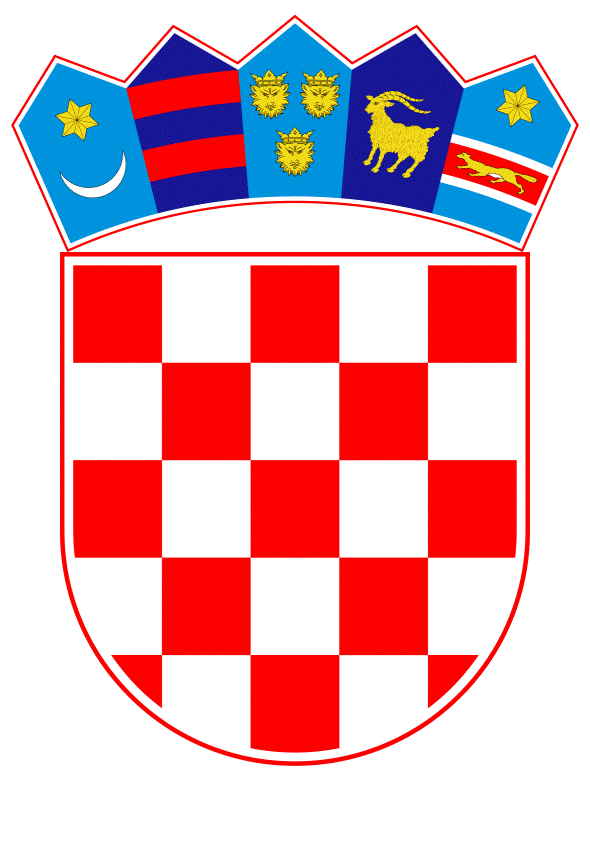 VLADA REPUBLIKE HRVATSKEZagreb, 7. veljače 2019.______________________________________________________________________________________________________________________________________________________________________________________________________________________________											PRIJEDLOG			 Klasa:		Urbroj:	Zagreb,										PREDSJEDNIKU HRVATSKOGA SABORAPredmet:	Zastupničko pitanje Ranka Ostojića, u vezi s donošenjem Četvrtog nacionalnog akcijskog plana energetske učinkovitosti za razdoblje do kraja 2019.	- odgovor Vlade		Zastupnik u Hrvatskome saboru, Ranko Ostojić, postavio je, sukladno s  člankom 140. Poslovnika Hrvatskoga sabora (Narodne novine, br. 81/13, 113/16, 69/17 i 29/18),   zastupničko pitanje u vezi s donošenjem Četvrtog nacionalnog akcijskog plana energetske učinkovitosti za razdoblje do kraja 2019.		Na navedeno zastupničko pitanje Vlada Republike Hrvatske daje sljedeći odgovor:Četvrti nacionalni akcijski plan energetske učinkovitosti za razdoblje do kraja 2019. je izrađen i prihvaćen na 140. sjednici Vlade Republike koja je održana 30. siječnja 2019. godine.   	Eventualno potrebna dodatna obrazloženja u vezi s pitanjem zastupnika, dat će dr. sc. Tomislav Ćorić, ministar zaštite okoliša i energetike.							       	                   PREDSJEDNIK									  mr. sc. Andrej PlenkovićPredlagatelj:Ministarstvo zaštite okoliša i energetikePredmet:Verifikacija odgovora na zastupničko pitanje Ranka Ostojića, u vezi s donošenjem Četvrtog nacionalnog akcijskog plana energetske učinkovitosti za razdoblje do kraja 2019. 